   ANZONICO       Baugrundstück von 1188 m2In sehr ruhiger und sonniger Lage mit guter Zufahrt………………………………..……………………………………………..…………..……………..…..……………..……..……….Terreno edificabile R2 di 1188 m2molto tranquilla e soleggiata con buon accesso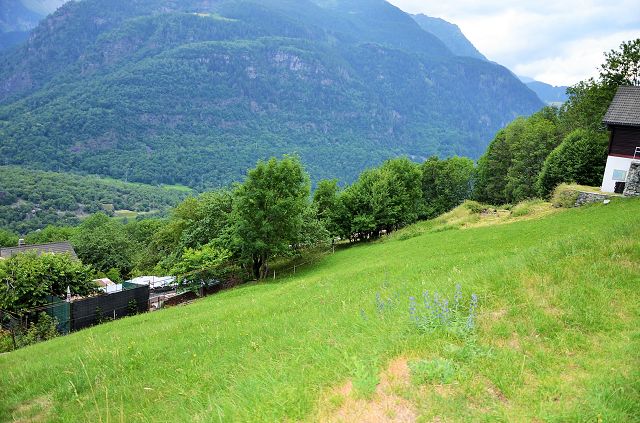                                             4180/3782Fr. 70‘000.--  Standort | Umgebung      6748 Anzonico, Zona Nucleo 49Region: LeventinaLage: sehr sonnig, ruhigAussicht: schöner PanoramablickSchulen: in FaidoEinkaufen: in Anzonico, FaidoÖffentliche Verkehrsmittel: 350 mEntfernung zur nächsten Stadt: 36 kmEntfernung von der Autobahn: 8 km  BeschreibungDieses Baugrundstück liegt in einer hügeligen, sehr sonnigen und ruhigen Lage am Rande des Dorfes Anzonico im schönen Valle Leventina.Das Grundstück befindet sich in der Zone R2 und hat eine Fläche von 1188 m2. Die maximale Auslastung beträgt 0,4 und die Bebauungsziffer ist 30 %. Die maximale Höhe bis zur Traufe beträgt 8,50 m und bis zum First 10,50 m. Der Grenzabstand beträgt 3 mFolgende Dacheindeckungen sind zulässig: graue Wellbetonziegel, Pappeldach, Das Dach muss mindestens 2 Neigungen haben, wobei die Neigung nicht weniger als 50 % und nicht mehr als 80 % betragen darf. Der Traufvorsprung darf 40 cm nicht überschreiten. Die Öffnungen müssen in der Regel vertikal sein und die für das Gebiet typischen Proportionen beibehalten. Außenliegende Fenster- und Türrahmen sind zulässig. Für die Konstruktion von Brüstungen und Balkonen sind traditionelle Materialien zu verwenden. Bei der Bemalung der Fassaden sind die charakteristischen Farben des Gebiets zu beachten.Alle Anschlüsse müssen sich in unmittelbarer Nähe befinden. Es gibt keine Dienstbarkeiten. Es kann ein freistehendes Haus oder eine Doppelhaushälfte gebaut werden. Von allen Seiten hat man einen schönen Blick auf die Berge und das Tal.Das Grundstück ist mit dem Auto leicht erreichbar. Die Autobahn A2 und die Stadt Bellinzona sind 18 km entfernt. Die Postautohaltestelle ist 350 m vom Grundstück entfernt. Schulen befinden sich in Faido und Giornico. Im Dorf gibt es einen Laden.  Highlights                 sehr ruhige und sonnige Lage am Rande des Dorfesschöne Aussicht auf die Bergegroßes Grundstück im Gebiet R2Zugang zu öffentlichen Verkehrsmitteln/Anbindung  Ubicazione | Dintorni         Regione: Leventina      Posizione: molto soleggiata, tranquilla      Vista: bellissima vista panoramica      Scuole: a Faido      Shopping: ad Anzonico, Faido      Trasporto pubblico: 350 m      Distanza dalla città più vicina: 36 km      Distanza dall'autostrada: 8 kmDescrizione dell’immobileQuesto terreno edificabile è situato in una posizione collinare, molto soleggiata e tranquilla ai margini del paese di Anzonico in bellissima Valle Leventina.Il terreno si trova nella zona R2 e ha una superficie di 1188 m2. Lo sfruttamento massimo ammonta al 0.4 e l’indice d’occupazione è del 30 %. Altezza massima alla gronda è di 8.50m e 10.50m quella al colmo. Distanza minima dai confini di 3.00m fino ad una Hg di 6.00m e per lunghezza di facciata fino a 12.00m.Sono ammessi i seguenti tipi di coperture: tetto in piode, tetto in tegole di cemento ondulato di colore grigio. Il tetto dovrà avere almeno 2 falde, con pendenza non inferiore al 50% e non superiore all’ 80%. La sporgenza di gronda non dovrà superare i 40 cm. Le aperture dovranno essere di norma verticali e mantenere le proporzioni tipiche della zona. Come serramenti esterni sono ammesse gelosie e ferratine. Per le costruzioni di parapetti e balconi, dovranno essere usati i materiali tradizionali. Nei tinteggi delle facciate, dovranno essere rispettati i colori caratteristici della zona.Tutti gli allacciamenti si trovano nelle immediate vicinanze. Non ci sono servitù. Si può costruire una casa uni- o bifamiliare. Da ogni parte si gode di una splendida vista sulle montagne e sulla valle.Il terreno è facilmente raggiungibile in auto. L’autostrada A2 e la città di Bellinzona distano a 18 km. La fermata del auto postale si trova a 350 m dal terreno. Scuole si trovano a Faido e Giornico. Ad Anzonico è un negozio.………………………………………………………………………………………………………  Highlights        posizione molto tranquilla e soleggiata ai margini del paesebellissima vista sulle montagneampio terreno nella zona R2accesso / collegamento trasporti pubblici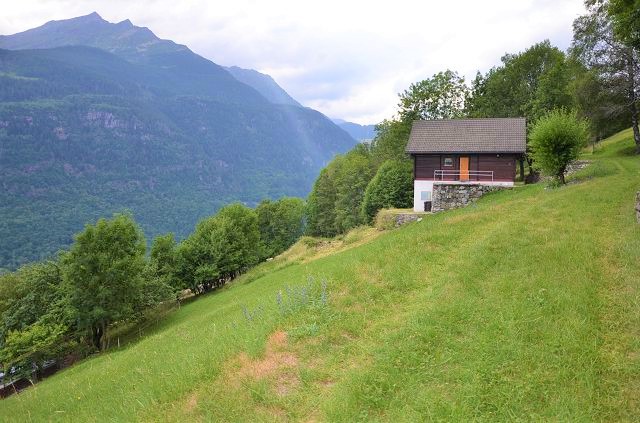                                                 Grundstück / terreno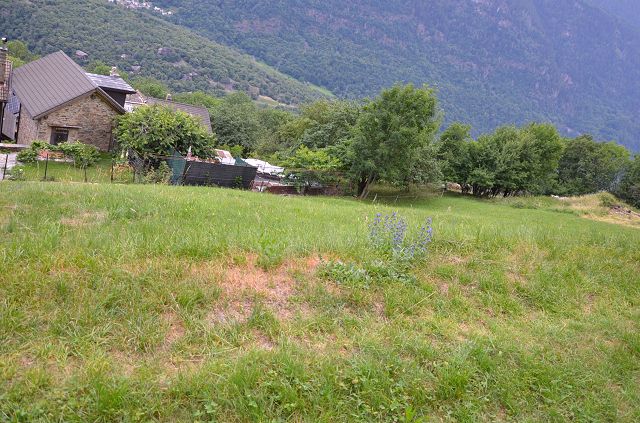                                                    Grundstück / terreno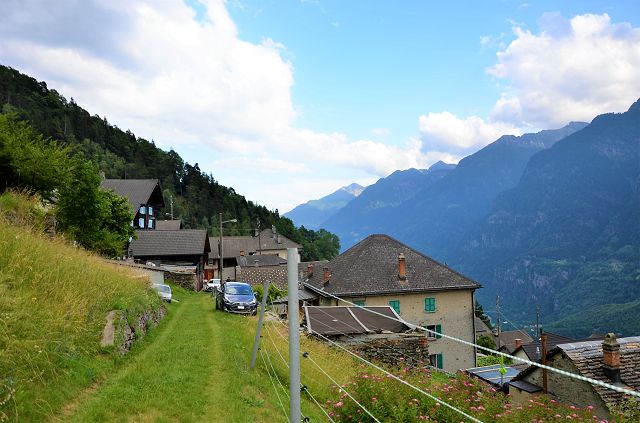 Zugang zum Grundstück / accesso al terreno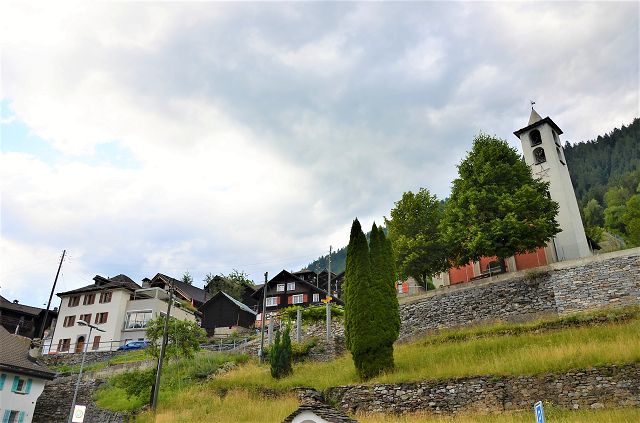                                                      Dorfkern / nucleo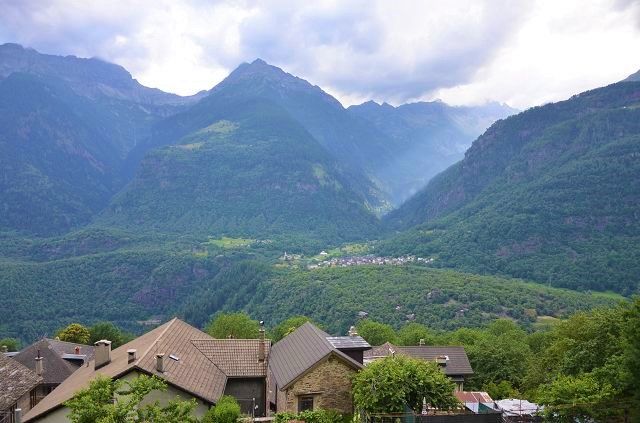                                                       Dorfkern / nucleo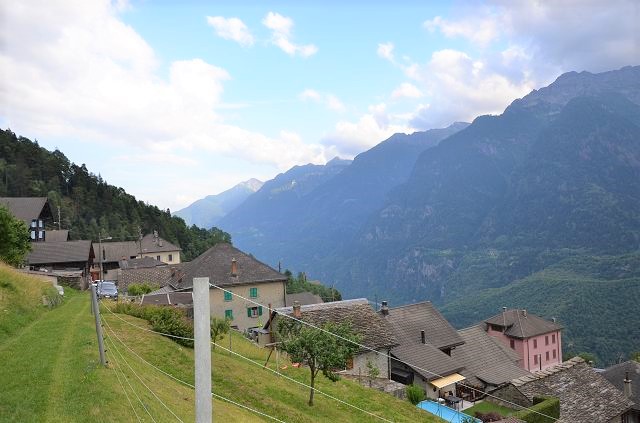                                                           Dorfkern / nucleo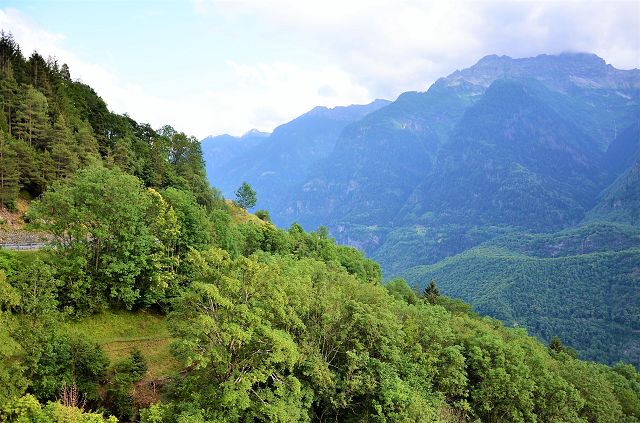                                                        Aussicht / vista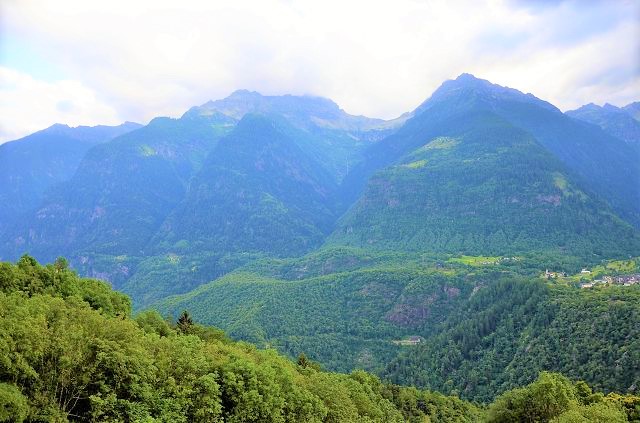                                                         Aussicht / vista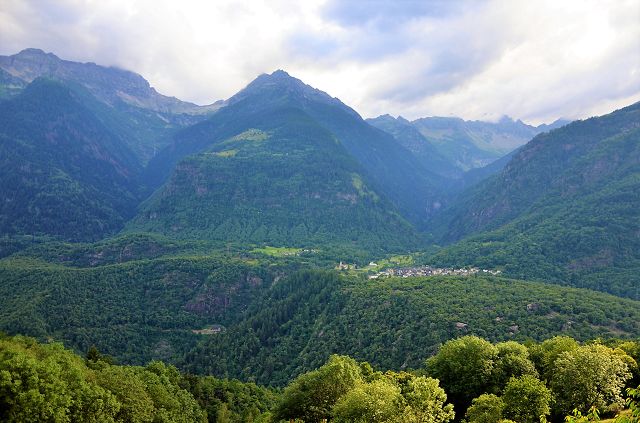                                                           Aussicht / vista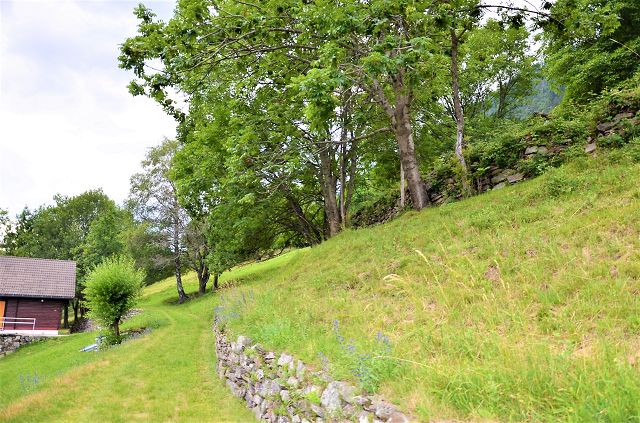                                                      Umgebung / dintorni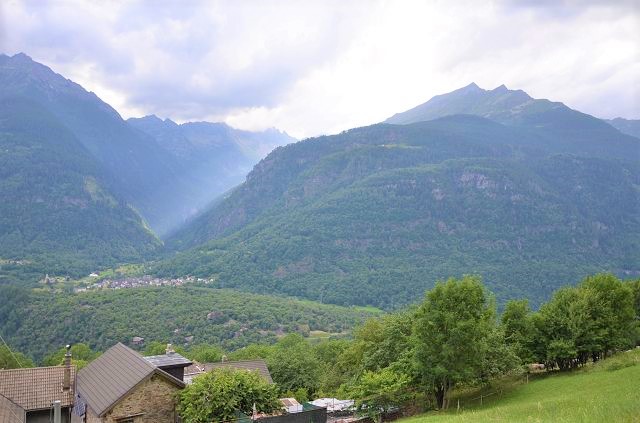                                                      Umgebung / dintorni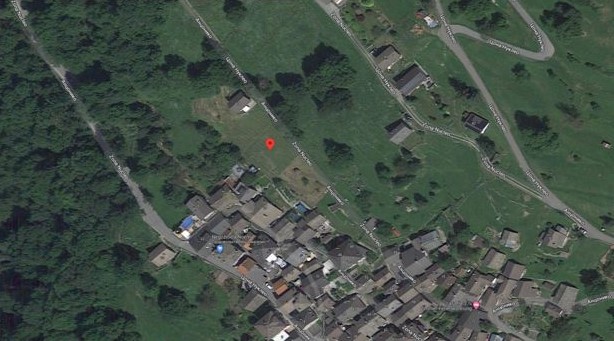                                                         Lage / posizione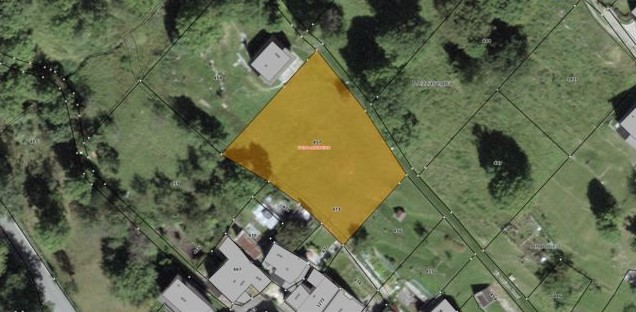                                                         Grundstück / parcella      TICINO | Anzonico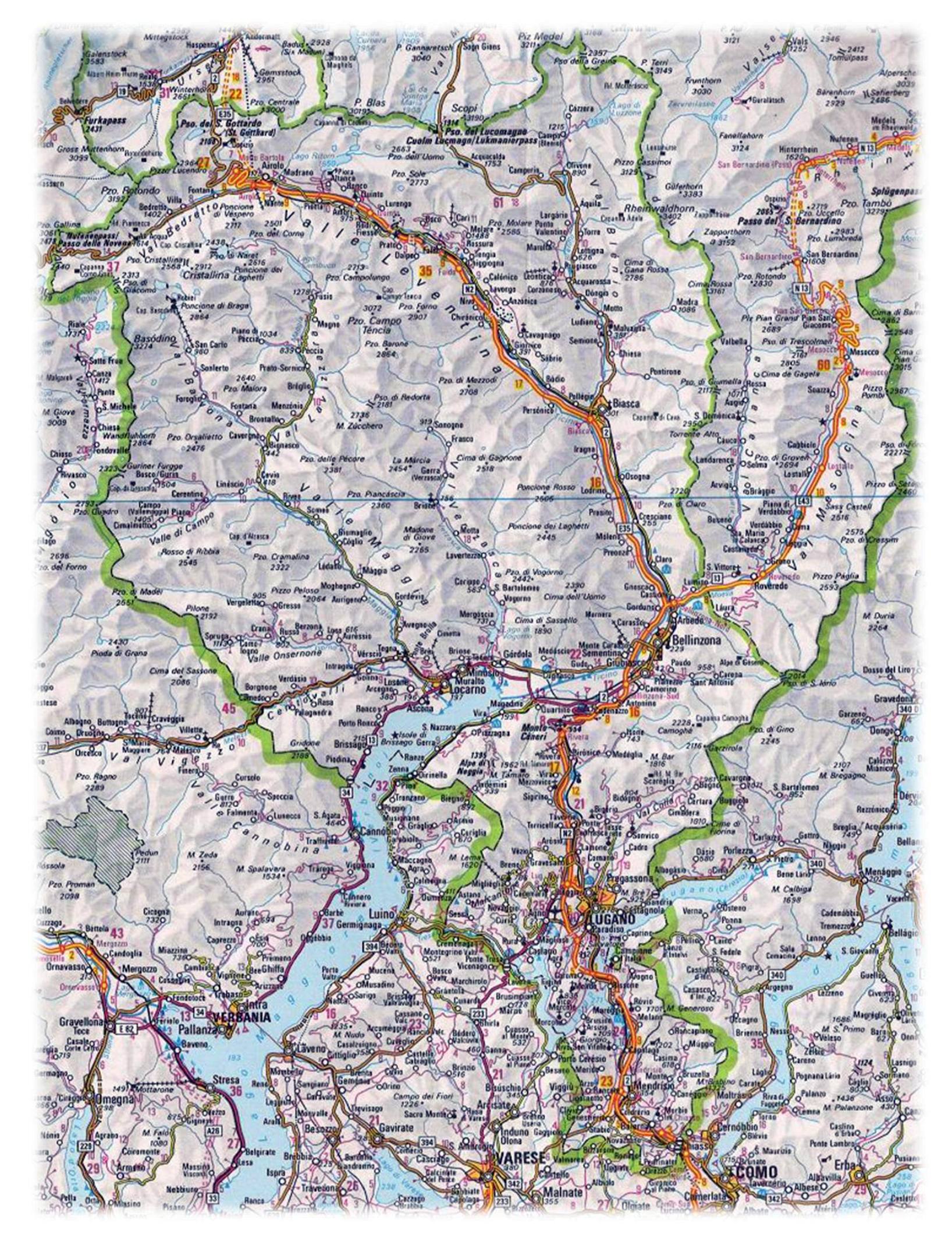 